Remote Learning                Year: 3               Week beginning: 24.01.22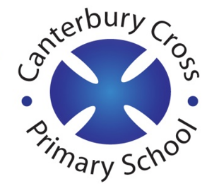 Email address to return completed work to: 3S  remotelearning3S@cantcros.bham.sch.uk  3G  remotelearning3G@cantcros.bham.sch.uk  Monday Subject:Monday Literacy To orally rehearse a section of narrative https://classroom.thenational.academy/lessons/to-orally-rehearse-a-section-of-narrative-6dgkge Monday MathsMeasuring length to the nearest cm or mmhttps://classroom.thenational.academy/lessons/measuring-lengths-to-the-nearest-cm-or-mm-65k64dMonday Foundation SubjectREWhat do these signs mean?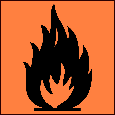 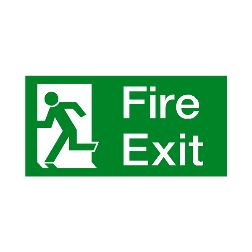 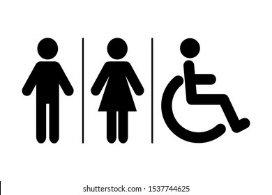 Signs have a specific/direct meaning.What do these symbols mean?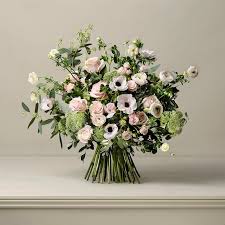 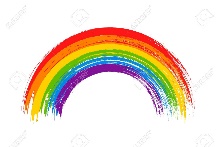 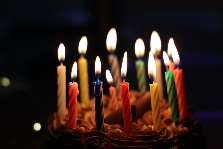 A symbol is a thing that represents or stands for another.Watch this video:https://www.truetube.co.uk/film/formation-khalsa Pause after the Guru returns the first time with blood on the sword.How would you be feeling?Play video up until the Guru returns to the crows after the fifth man has gone in.Why do you think the men kept going up to the Guru?What do you think it means to be part of the Khalsa?https://www.youtube.com/watch?v=FRpygummmh8Watch from 1:54TaskCome up with your own symbol and explain what it means. Monday PE linkJoe Wicks active 8 minute workout https://www.youtube.com/watch?v=uqLNxJe4L2I  Tuesday Subject:Tuesday Literacy To investigate prefixeshttps://classroom.thenational.academy/lessons/to-investigate-prefixes-6hgpae Tuesday MathsMeasuring length and drawing lines of a given length in mixed unitshttps://classroom.thenational.academy/lessons/measuring-length-and-drawing-lines-of-a-given-length-in-mixed-units-69j3ed Tuesday Foundation SubjectScience – How does a compass work?https://classroom.thenational.academy/lessons/how-does-a-compass-work-6rr30d Tuesday PE linkJoe Wicks active 8 minute workout https://www.youtube.com/watch?v=uqLNxJe4L2I WednesdayWednesdayLiteracy To revise our understanding of simple compound and complex sentenceshttps://classroom.thenational.academy/lessons/to-revise-our-understanding-of-simple-compound-and-complex-sentences-74t64d WednesdayMathsMaking appropriate estimates of length by comparinghttps://classroom.thenational.academy/lessons/making-appropriate-estimates-of-length-by-comparing-69hk8c WednesdayFoundation SubjectTopic – Who rules Ancient Egypt?https://classroom.thenational.academy/lessons/who-ruled-ancient-egypt-c8w32t WednesdayPE linkJoe Wicks active 8 minute workout https://www.youtube.com/watch?v=uqLNxJe4L2I ThursdaySubject:ThursdayLiteracy To generate ideas for writinghttps://classroom.thenational.academy/lessons/to-generate-ideas-for-writing-64ukec ThursdayMathsLength and measurement applicationhttps://classroom.thenational.academy/lessons/length-and-measurement-application-ccr68e ThursdayFoundation subjectScience – How can we tell if a material is magnetic or not?https://classroom.thenational.academy/lessons/how-can-we-tell-if-a-material-is-magnetic-or-not-cmtpar ThursdayPE linkJoe Wicks active 8 minute workout https://www.youtube.com/watch?v=EDC-plCTBbc FridaySubject:FridayLiteracyTo develop a rich understanding of words associated with clever or sly traits (part 1)https://classroom.thenational.academy/lessons/to-develop-a-rich-understanding-of-words-associated-with-clever-or-sly-traits-part-1-6cr6ad FridayMathsMeasuring and comparing length in mixed units (cm and mm)https://classroom.thenational.academy/lessons/measuring-and-comparing-length-in-mixed-units-cm-and-mm-64r64c FridayFoundation subjectMusic – understanding pulse and rhythmhttps://classroom.thenational.academy/lessons/understanding-pulse-and-rhythm-c8up2t FridayPE linkJoe Wicks Active 8 minute Workouthttps://www.youtube.com/watch?v=E5cmJpSFZB8 